PLANTILLA DE AGENDA DE REUNIÓN DE NEGOCIOS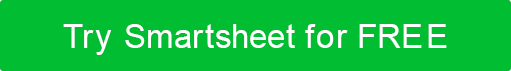 OBJETIVOSOBJETIVO 1	OBSERVACIONESOBJETIVO 2OBSERVACIONES	OBJETIVO 3	OBSERVACIONES	OBJETIVO 4	OBSERVACIONESHORARIOFECHAHORAUBICACIÓNUBICACIÓNPRESIDENTE DE LA REUNIÓNCORREO ELECTRÓNICOCORREO ELECTRÓNICOTELÉFONOREUNIÓN ESCRIBANOCORREO ELECTRÓNICOCORREO ELECTRÓNICOTELÉFONOTÍTULOTÍTULOTÍTULOTÍTULOASISTENTES PRESENTESASISTENTES PRESENTESASISTENTES PRESENTESASISTENTES PRESENTESHORADESCRIPCIÓN DEL CONTENIDO10:30 a 10:40Asistencia; Llamada al pedido10:41 a 11:00Objetivo 111:01 a 11:15Objetivo 211:16 a 11:30Objetivo 311:31 a 11:50Objetivo 411:51 a 12:00Anuncios; Observaciones finalesRENUNCIACualquier artículo, plantilla o información proporcionada por Smartsheet en el sitio web es solo para referencia. Si bien nos esforzamos por mantener la información actualizada y correcta, no hacemos representaciones o garantías de ningún tipo, expresas o implícitas, sobre la integridad, precisión, confiabilidad, idoneidad o disponibilidad con respecto al sitio web o la información, artículos, plantillas o gráficos relacionados contenidos en el sitio web. Por lo tanto, cualquier confianza que deposite en dicha información es estrictamente bajo su propio riesgo.